УКАЗПРЕЗИДЕНТА РОССИЙСКОЙ ФЕДЕРАЦИИОБ УДОСТОВЕРЕНИИКАЗАКА, ВЫДАВАЕМОМ ЧЛЕНАМ КАЗАЧЬИХ ОБЩЕСТВ, ВНЕСЕННЫХВ ГОСУДАРСТВЕННЫЙ РЕЕСТР КАЗАЧЬИХ ОБЩЕСТВВ РОССИЙСКОЙ ФЕДЕРАЦИИВ соответствии с Федеральным законом от 5 декабря 2005 г. N 154-ФЗ "О государственной службе российского казачества" постановляю:1. Утвердить прилагаемые:а) Положение об удостоверении казака, выдаваемом членам казачьих обществ, внесенных в государственный реестр казачьих обществ в Российской Федерации;б) образец бланка удостоверения казака, выдаваемого членам казачьих обществ, внесенных в государственный реестр казачьих обществ в Российской Федерации.2. Установить, что:а) замена ранее выданных удостоверений казака на удостоверения нового образца осуществляется в течение двух лет;б) лицам, принятым в члены казачьих обществ после вступления в силу настоящего Указа, выдаются удостоверения казака нового образца;в) изготовление удостоверений казака осуществляется за счет средств казачьих обществ, внесенных в государственный реестр казачьих обществ в Российской Федерации.3. Настоящий Указ вступает в силу со дня его официального опубликования.ПрезидентРоссийской ФедерацииД.МЕДВЕДЕВМосква, Кремль9 февраля 2010 годаN 170УтвержденоУказом ПрезидентаРоссийской Федерацииот 9 февраля 2010 г. N 170ПОЛОЖЕНИЕОБ УДОСТОВЕРЕНИИ КАЗАКА, ВЫДАВАЕМОМ ЧЛЕНАМ КАЗАЧЬИХОБЩЕСТВ, ВНЕСЕННЫХ В ГОСУДАРСТВЕННЫЙ РЕЕСТР КАЗАЧЬИХОБЩЕСТВ В РОССИЙСКОЙ ФЕДЕРАЦИИ1. Удостоверение казака является основным документом, подтверждающим членство в казачьем обществе, внесенном в государственный реестр казачьих обществ в Российской Федерации (далее - казачье общество), чин и занимаемую должность в казачьем обществе.2. Бланки удостоверения казака изготавливаются на специальной, защищенной от подделки бумаге и заполняются на русском языке по утвержденному образцу, единому для Российской Федерации.(в ред. Указа Президента РФ от 15.02.2024 N 121)3. Удостоверение казака действительно на территории Российской Федерации при наличии паспорта гражданина Российской Федерации или иного документа, удостоверяющего личность гражданина Российской Федерации.4. Удостоверение казака выдается сроком на пять лет с продлением на последующие 5-летние периоды.5. В удостоверение казака вносятся следующие сведения:а) наименование казачьего общества;б) фамилия, имя, отчество, дата и место рождения;в) отметка о присвоении чинов;г) занимаемая должность в казачьем обществе;д) отношение к военной службе;е) особые отметки (участие в боевых действиях);ж) отметка о наличии государственных наград;з) отметка о наличии иных наград и нагрудных знаков;и) отметка о наличии оружия;к) отметка о продлении срока действия удостоверения казака.6. Удостоверение казака выдается правлением войскового казачьего общества, окружного (отдельского) казачьего общества, не входящего в состав войскового казачьего общества, по согласованию с атаманом Всероссийского казачьего общества.(п. 6 в ред. Указа Президента РФ от 15.02.2024 N 121)7. Владелец удостоверения казака несет ответственность за его сохранность. За утрату, порчу, небрежное хранение и передачу другим лицам удостоверения казака виновный привлекается к ответственности в соответствии с уставами казачьих обществ.8. Удостоверение казака подлежит сдаче при его замене или при исключении его владельца из членов казачьего общества.9. Бланки удостоверений казака являются документами строгой отчетности.10. Порядок хранения, учета бланков удостоверения казака и выдачи удостоверения казака определяется уполномоченным Правительством Российской Федерации федеральным органом исполнительной власти по взаимодействию с казачьими обществами по согласованию с Министерством обороны Российской Федерации.(п. 10 введен Указом Президента РФ от 15.02.2024 N 121)УтвержденУказом ПрезидентаРоссийской Федерацииот 9 февраля 2010 г. N 170ОБРАЗЕЦ БЛАНКАУДОСТОВЕРЕНИЯ КАЗАКА, ВЫДАВАЕМОГО ЧЛЕНАМ КАЗАЧЬИХ ОБЩЕСТВ,ВНЕСЕННЫХ В ГОСУДАРСТВЕННЫЙ РЕЕСТР КАЗАЧЬИХ ОБЩЕСТВВ РОССИЙСКОЙ ФЕДЕРАЦИИ                    (────────────────────────────────────)                    │                                    │                    │                                    │                    │                                    │                    │            Герб России             │                    │                                    │                    │                                    │                    │                                    │                    │                                    │                    │           УДОСТОВЕРЕНИЕ            │                    │              КАЗАКА                │                    │                                    │                    │                                    │                    │                                    │                    │                                    │                    (────────────────────────────────────)(────────────────────────────────────┬────────────────────────────────────)│____________________________________│              00 N 000000           ││  наименование казачьего общества,  │                                    ││____________________________________│         I. ОБЩИЕ СВЕДЕНИЯ          ││ внесенного в государственный реестр│                                    ││____________________________________│Дата рождения "__" _________ ____ г.││     казачьих обществ в Российской  │Место рождения _____________________││              Федерации             │____________________________________││                                    │____________________________________││        УДОСТОВЕРЕНИЕ КАЗАКА        │Казачье войско _____________________││                                    │____________________________________││             00 N 000000            │____________________________________││                                    │Округ (отдел) ______________________││____________________________________│____________________________________││               фамилия              │Район (юрт) ________________________││____________________________________│Город ______________________________││                 имя                │Станица ____________________________││____________________________________│Хутор ______________________________││              отчество              │Кем выдано удостоверение ___________││                                    │____________________________________││┌──────────┐                        │____________________________________│││          │                        │                                    │││          │                        │Подпись     должностного       лица,│││   ФОТО   │   М.П.                 │выдавшего удостоверение ____________│││          │                        │                                    │││          │                        │      м.п.                          │││          │ _______________________│                                    ││└──────────┘      личная подпись    │Дата выдачи "__" ___________ ____ г.│(────────────────────────────────────┴────────────────────────────────────)(────────────────────────────────────┬────────────────────────────────────)│                                    │              00 N 000000           ││   II. ПРИСВОЕНИЕ КАЗАЧЬИХ ЧИНОВ    │                                    ││                                    │                                    ││Казачий чин ________________________│Казачий чин ________________________││____________________________________│____________________________________││Присвоен приказом (распоряжением) __│Присвоен приказом (распоряжением) __││____________________________________│____________________________________││N _____ от "__" ___________ _____ г.│N _____ от "__" ___________ _____ г.││   м.п.                             │   м.п.                             ││                                    │                                    ││Казачий чин ________________________│Казачий чин ________________________││____________________________________│____________________________________││Присвоен приказом (распоряжением) __│Присвоен приказом (распоряжением) __││____________________________________│____________________________________││N _____ от "__" ___________ _____ г.│N _____ от "__" ___________ _____ г.││   м.п.                             │   м.п.                             ││                                    │                                    ││Казачий чин ________________________│Казачий чин ________________________││____________________________________│____________________________________││Присвоен приказом (распоряжением) __│Присвоен приказом (распоряжением) __││____________________________________│____________________________________││N _____ от "__" ___________ _____ г.│N _____ от "__" ___________ _____ г.││   м.п.                             │   м.п.                             │(────────────────────────────────────┘────────────────────────────────────)(────────────────────────────────────┬────────────────────────────────────)│                                    │              00 N 000000           ││ III. ДОЛЖНОСТЬ В КАЗАЧЬЕМ ОБЩЕСТВЕ │                                    ││                                    │                                    ││Занимаемая должность _______________│Занимаемая должность _______________││____________________________________│____________________________________││Избран (назначен) __________________│Избран (назначен) __________________││____________________________________│____________________________________││"__" _______________________ ____ г.│"__" _______________________ ____ г.││    м.п.                            │    м.п.                            ││                                    │                                    ││Занимаемая должность _______________│Занимаемая должность _______________││____________________________________│____________________________________││Избран (назначен) __________________│Избран (назначен) __________________││____________________________________│____________________________________││"__" _______________________ ____ г.│"__" _______________________ ____ г.││    м.п.                            │    м.п.                            ││                                    │                                    ││Занимаемая должность _______________│Занимаемая должность _______________││____________________________________│____________________________________││Избран (назначен) __________________│Избран (назначен) __________________││____________________________________│____________________________________││"__" _______________________ ____ г.│"__" _______________________ ____ г.││    м.п.                            │    м.п.                            │(────────────────────────────────────┴────────────────────────────────────)(────────────────────────────────────┬────────────────────────────────────)│                                    │              00 N 000000           ││         IV. ВОЕННАЯ СЛУЖБА         │                                    ││                                    │                                    ││Военное образование ________________│Воинское звание ____________________││____________________________________│____________________________________││____________________________________│Приказ _____________________________││____________________________________│N _________ от "__" ________ ____ г.││____________________________________│   м.п.                             ││____________________________________│Воинское звание ____________________││____________________________________│____________________________________││Воинское звание ____________________│Приказ _____________________________││____________________________________│N _________ от "__" ________ ____ г.││ВУС N ______________________________│   м.п.                             ││____________________________________│Воинское звание ____________________││Состав _____________________________│____________________________________││                                    │Приказ _____________________________││Воинское звание ____________________│N _________ от "__" ________ ____ г.││____________________________________│   м.п.                             ││Приказ _____________________________│Воинское звание ____________________││N _________ от "__" ________ ____ г.│____________________________________││   м.п.                             │Приказ _____________________________││Воинское звание ____________________│N _________ от "__" ________ ____ г.││____________________________________│   м.п.                             ││Приказ _____________________________│Воинское звание ____________________││N _________ от "__" ________ ____ г.│____________________________________││   м.п.                             │Приказ _____________________________││                                    │N _________ от "__" ________ ____ г.││                                    │   м.п.                             │(────────────────────────────────────┴────────────────────────────────────)(───────────────────────────────────┐ (───────────────────────────────────┐│                                   │ │             00 N 000000           ││                                   │ │                                   ││        V. ОСОБЫЕ ОТМЕТКИ          │ │  VI. ГОСУДАРСТВЕННЫЕ НАГРАДЫ      ││    (участие в боевых действиях)   │ │                                   ││                                   │ │___________________________________││___________________________________│ │___________________________________││___________________________________│ │___________________________________││___________________________________│ │___________________________________││___________________________________│ │___________________________________││___________________________________│ │___________________________________││___________________________________│ │___________________________________││___________________________________│ │___________________________________││___________________________________│ │___________________________________││___________________________________│ │___________________________________││___________________________________│ │___________________________________││___________________________________│ │___________________________________││___________________________________│ │___________________________________││___________________________________│ │___________________________________││___________________________________│ │___________________________________││___________________________________│ │___________________________________││___________________________________│ │___________________________________││___________________________________│ │___________________________________││___________________________________│ │___________________________________││___________________________________│ │___________________________________│(───────────────────────────────────┘ (───────────────────────────────────┘(───────────────────────────────────┐ (───────────────────────────────────┐│             00 N 000000           │ │             00 N 000000           ││                                   │ │                                   ││VII. ИНЫЕ НАГРАДЫ И НАГРУДНЫЕ ЗНАКИ│ │   VIII. ОТМЕТКА О НАЛИЧИИ ОРУЖИЯ  ││                                   │ │                                   ││___________________________________│ │───────────────┬──────────┬────────││___________________________________│ │Система, серия,│ Когда и  │Когда и ││___________________________________│ │ номер оружия  │кем выдано│  кому  ││___________________________________│ │               │          │ сдано  ││___________________________________│ │───────────────┼──────────┼────────││___________________________________│ │───────────────┼──────────┼────────││___________________________________│ │───────────────┼──────────┼────────││___________________________________│ │───────────────┼──────────┼────────┤│___________________________________│ │───────────────┼──────────┼────────││___________________________________│ │───────────────┼──────────┼────────││___________________________________│ │───────────────┼──────────┼────────││___________________________________│ │───────────────┼──────────┼────────││___________________________________│ │───────────────┼──────────┼────────││___________________________________│ │───────────────┼──────────┼────────││___________________________________│ │───────────────┼──────────┼────────││___________________________________│ │───────────────┼──────────┼────────││___________________________________│ │───────────────┼──────────┼────────││___________________________________│ │───────────────┼──────────┼────────││___________________________________│ │───────────────┼──────────┼────────││___________________________________│ │───────────────┼──────────┼────────│(───────────────────────────────────┘ (───────────────┴──────────┴────────┘(────────────────────────────────────┬────────────────────────────────────)│              00 N 000000           │                                    ││                                    │             ИЗВЛЕЧЕНИЕ             ││   IX. ОТМЕТКА О ПРОДЛЕНИИ СРОКА    │   из Положения об удостоверении    ││   ДЕЙСТВИЯ УДОСТОВЕРЕНИЯ КАЗАКА    │ казака, выдаваемом членам казачьих ││                                    │         обществ, внесенных         ││Продлен до "__" ____________ ____ г.│ в государственный реестр казачьих  ││____________________________________│   обществ в Российской Федерации   ││____________________________________│                                    ││                                    │    1. Удостоверение казака является││     м.п.                           │основным  документом, подтверждающим││                                    │членство    в   казачьем   обществе,││                                    │внесенном  в  государственный реестр││                                    │казачьих    обществ   в   Российской││                                    │Федерации,    чин    и    занимаемую││Продлен до "__" ____________ ____ г.│должность в казачьем обществе.      ││____________________________________│    3.      Удостоверение     казака││____________________________________│действительно      на     территории││                                    │Российской   Федерации  при  наличии││     м.п.                           │паспорта    гражданина    Российской││                                    │Федерации   или   иного   документа,││                                    │удостоверяющего  личность гражданина││                                    │Российской Федерации.               ││                                    │    4. Удостоверение казака выдается││Продлен до "__" ____________ ____ г.│сроком  на  пять лет с продлением на││____________________________________│последующие 5-летние периоды.       ││____________________________________│    7. Владелец удостоверения казака││                                    │несет    ответственность    за   его││     м.п.                           │сохранность.   За   утрату,   порчу,││                                    │небрежное хранение и передачу другим││                                    │лицам  удостоверения казака виновный││                                    │привлекается   к  ответственности  в││                                    │соответствии   с  уставами  казачьих││Продлен до "__" ____________ ____ г.│обществ.                            ││____________________________________│    8. Удостоверение казака подлежит││____________________________________│сдаче   при   его   замене  или  при││                                    │исключении  его  владельца из членов││     м.п.                           │казачьего общества.                 │(────────────────────────────────────┴────────────────────────────────────)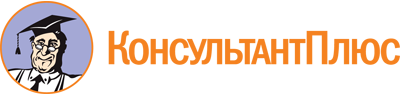 Указ Президента РФ от 09.02.2010 N 170
(ред. от 15.02.2024)
"Об удостоверении казака, выдаваемом членам казачьих обществ, внесенных в государственный реестр казачьих обществ в Российской Федерации"
(вместе с "Положением об удостоверении казака, выдаваемом членам казачьих обществ, внесенных в государственный реестр казачьих обществ в Российской Федерации")Документ предоставлен КонсультантПлюс

www.consultant.ru

Дата сохранения: 19.06.2024
 9 февраля 2010 годаN 170Список изменяющих документов(в ред. Указа Президента РФ от 15.02.2024 N 121)Список изменяющих документов(в ред. Указа Президента РФ от 15.02.2024 N 121)